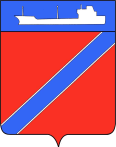  ПОСТАНОВЛЕНИЕАДМИНИСТРАЦИИ  ТУАПСИНСКОГО ГОРОДСКОГО ПОСЕЛЕНИЯТУАПСИНСКОГО РАЙОНАот  06.04.2017                                                                                № 470 г. ТуапсеОб утверждении оценочной стоимости посадки, посадочного материала и годового ухода в отношении единицы зеленых насаждений на 2017 годВ соответствии с Федеральным законом Российской Федерации от 19 декабря 2016 года №415-ФЗ "О федеральном бюджете на 2017 год и на плановый  период  2018 и  2019  годов",   Законом   Краснодарского    края     от 23 апреля   2013   года N 2695-КЗ "Об охране зеленых насаждений в Краснодарском крае", в целях расчета платы за уничтожение зеленых насаждений  п о с т а н о в л я ю:1. Утвердить оценочную стоимость посадки, посадочного материала и годового ухода в отношении единицы зеленых насаждений на 2017 год согласно приложению.2. Отделу экономики администрации Туапсинского городского поселения Туапсинского района (Николенко) разместить настоящее постановление на официальном сайте администрации Туапсинского городского поселения в информационно-коммуникационной сети «Интернет».3. Сектору по документообороту управления делами администрации Туапсинского городского поселения (Кот) обнародовать настоящее постановление в установленном порядке.4. Контроль за выполнением настоящего постановления возложить на заместителя главы администрации Туапсинского городского поселения Туапсинского района А.А.Аннабаеву.5. Постановление вступает в силу со дня его обнародования и распространяется на правоотношения, возникшие с 1 января 2017 года.Глава Туапсинского городского поселения Туапсинского района								       А.В. ЧеховПРИЛОЖЕНИЕУТВЕРЖДЕНпостановлением администрации Туапсинского городского поселенияТуапсинского районаот 06.04.2017 г.  №  470Оценочная стоимость посадки, посадочного материала и годового ухода в отношении единицы зеленых насаждений на 2017 годНачальник отдела экономики						     К.И. НиколенкоКлассификация зеленых насажденийСтоимость работ по созданию (посадке) зеленых насаждений, руб.Стоимость посадочного материала, руб.Стоимость ухода в течение года, руб.Субтропические ценные растения, 1 штука2340,7224691,181125,92Деревья субтропические, 1 штука2340,7215431,991125,92Деревья хвойные, 1 штука2340,7211728,311125,92Деревья лиственные 1-й группы, 1 штука1418,515555,52520,98Деревья лиственные 2-й группы, 1 штука1418,513703,68520,98Деревья лиственные 3-й группы, 1 штука1418,512469,12520,98Кустарники, 1 штука511,11370,37377,78Газон, естественный травяной покров, 1 кв. м260,4912,35333,33Цветники, 1 кв. м223,46777,77558,02